
DOC Agility is pleased to announce our 22nd AAC Sanctioned Agility Trial
Saturday April 25th, 2020
(Closing date:  April 12th, 2020)
First dog on the line at 8:00am

To be held indoors in a fully fenced dirt ring at Pickering Horse Centre, Inc. in Claremont, ON
Limited Entry

Judge:  Wendy Beard

Order of events:
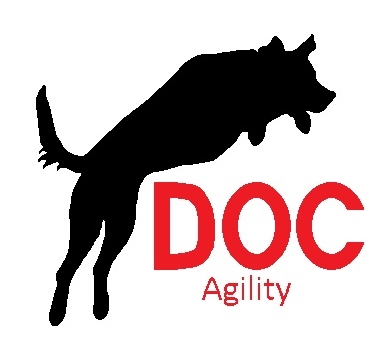 -----------------------------------------------------------------------------------------------------------

If you have any questions please contact Cindy at         training@dogsoncampus.com  905-449-6017


*IMPORTANT REMINDER*

All dog’s height cards must be checked in at every club.  If you sent it into DOC already last year, you are done!  If not, and your height card is already completed, you may send in a photo or scan of your card.  If you cannot send in an image of your height card, you must either show your completed height card at the trial, or have your dog measured. 

Prizes & Extras

Steeplechase

Cash Prizes!!
$5 for each dog enter will go to the top dog on each open, medium and mini division!  Divisions containing less than 3 dogs may be combined with another similar division.

Unicorn Award

New this year, a special Unicorn Award will be given to a team who has Q’d in every class available to them at each trial.  (4 runs this trial)

Raffle for Regionals

At each trial this year, we will have a small raffle to help us raise funds for the 2020 Regionals.  Funds will be used for things such as gifts and lunch for volunteer, and welcome bags for competitors.

…and more!!







EVENT DETAILS!START TIMES -  Event Starts at 8:00 .  Measurement available at 7:30 (Please check confirmations to confirm)EQUIPMENT -  All our contact equipment is fully rubberized.  We have updated and purchased new jumps to make them the safest possible.  Break Away Tire, New HCV Tunnels and Electronic Timing.   The wall jump and broad jump may be used.AWARDS-   All dogs with a qualifying score will be awarded a qualifying ribbon. All titling dogs will receive a ribbon.  Ribbons will be rewards from first to fourth place in each height division.RINGS -  One indoor fully fenced ring with dirt surface (85X120)Please bring your own drinking water for the dogs.FOOD -  Lunch will be available to all volunteers.It’s a 15-20 minute drive into Pickering/Ajax/StouffvilleCONFIRMATIONS -  All confirmations will be e-mailed and/or posted on the website. Please submit a legible e-mail address.
DIRECTIONS -  3800 Paddock Rd.  Claremont, ON L1Y 1A2
Paddock Rd is located off of Concession 7 between Brock Rd and Westney Rd, north of the 407.

ACCOMODATIONS – Please confirm number of pets allowed and charges when booking

Super 8 (11km away)  http://www.ajaxsuper8.com/
210 Westney Road South , Ajax, ON L1S 7P9 CA

Comfort Inn Pickering (14km away)  http://www.pickeringcomfortinn.com/
533 Kingston Road, Pickering, ON CA L1V 3N7

Motel 6 Toronto East (15km away)  www.motel6.com/
165 Consumers Drive, Whitby, ON CA L1N 1C4

Days Inn Stouffville (16km away)  http://www.daysinn.ca/ 
38 Ringwood Drive, Stouffville, ON CA L4A 8C1Â

Onsite unserviced camping available, contact Cindy.
			            DOC Agility Entry Form
Saturday April 25th, 2020
(Closing date:  April 12th, 2020)

Fees:
$18.50 per run.  $20 after closing date
FEO:  $16  Juniors:  $11

Running order:
Owner:__________________________________Handler:_______________________________

Address:_________________________________City:____________ Prov:___PC:___________

Phone:______________ Email:____________________________________________________

Dog’s Name:_____________________ Breed:_____________________ DOB______________

Dogs Height:_______		Jump Height:		4	8	12	16	20	24
Regular	Specials	 Vets	      DDVets	      Junior

Dog AAC#_______________________		Junior AAC#_______________________


Payment options:Send cheque made out to Cindy Boht and entry to:
83 Avenue St, Oshawa, ON, L1H 2V1
-or-
Email entry form and e-transfer to:
training@dogsoncampus.com

*Don’t forget about your height card!!


AGILITY ASSOCIATION OF CANADA (“AAC”)PARTICIPATION WAIVER AND RELEASEEntry not valid unless Agreement is signed, dated and submitted with the correct fee.
Handler Name: _________________________________________________________________
Dog 1 Name: (the “Dog”) AAC Dog ID#: ___________________________________________
Dog 2 Name: (the “Dog”) AAC Dog ID#: ___________________________________________
Dog 3 Name: (the “Dog”) AAC Dog ID#: ___________________________________________
Dog 4 Name: (the “Dog”) AAC Dog ID#: ___________________________________________In consideration of the acceptance of this entry by AAC and DOC Agility (the “Organizing Club”) and the opportunity to have the Dog participate, compete in and/or be judged at this event or trial (the “Event”), I, the undersigned, agree as follows:1. I certify that I am the actual owner of the Dog, or that I am the duly authorized agent of the actual owner of the Dog and that the Dog is not  a hazard to persons, property or other dogs.2. I agree that AAC or the Organizing Club for the Event may refuse my entry for any reason that it deems to be sufficient.3. I understand and acknowledge that participation in the Event carries certain risks, including, but not limited to injuries (including serious injuries and death) to myself, the Dog, another dog under my control or persons attending as my guests (my “Related Parties”), damage to property and other losses. I waive any and all claims that I have or may have in the future against, and release from all liability and agree not to sue AAC, the Organizing Club or any of the directors, executives, committees, representatives, employees, volunteers or agents of either AAC or the Organizing Club (the “Personnel”) for any injury, death, property damage or other loss that I or my Related Parties sustain due to any cause whatsoever, including negligence, breach of contract, breach of duty, statutory or otherwise, or mistakes or errors of judgment of any kind.4. I assume full responsibility for the conduct of myself and my Related Parties during the entirety of the Event. I agree to indemnify and save harmless AAC, the Organizing Club and the Personnel from and against any and all claims that may be made against them or costs, fees, expenses or liability (including, without limitation, lawyers’ fees on a solicitor and own client basis) incurred by AAC, the Organizing Club or the Personnel that may arise due to:(a) any act or omission of myself, my Related Parties or any party for whom I am liable at law; or(b) aggressive behaviour by the Dog or any other dog under my control.5. I have read, and do understand the rules of competition and the additional rules (if any) appearing in the trial schedule for the Event, as well as the policies of AAC pertaining to discipline (collectively, the “Rules”). I agree to abide by the Rules and to conduct myself and the Dog in accordance with the Rules. I understand that myself and/or the Dog may be subject to disciplinary procedures or sanctions for breach of the Rules and agree to respect and be bound by any disciplinary decision made by AAC.6. I understand that AAC and/or the Organizing Club may, in the course of administering the Event or conducting its activities generally, collect, use or disclose my personal information and that any personal information collected, used or disclosed by AAC and/or the Organizing Club will be treated in accordance with AAC policy and applicable privacy and personal information laws. I hereby consent to the collection, use and disclosure by AAC and/or the Organizing Club of my personal information.Media Release & Rights of Privacy WaiverI Hereby Grant to AAC and its affiliated companies, representatives, agents and assigns, all rights and permission to use or appropriate his/her and their dog’s name, biography, likeness, photograph, voice, performing persona, or other indicia of identity for broadcast, telecast, cablecast, transmission or distribution in any format or media known now or in the future.Waiver of Rights to Privacy, Publicity & PersonalityFurther, I hereby release Agility Association of Canada Inc, and its affiliates, representatives, agents and assigns from any claim or cause of action for invasion of the rights of privacy, right of publicity, right of personality, or any similar rights.7. I have been given the opportunity to read and understand the terms of this Agreement before signing it, and have in fact done so. I understand that by signing this Agreement, I am restricting my legal rights and I sign this Agreement voluntarily and of my own free will.
Signature:_____________________________________________________________________Parent or Guardian must sign if the Handler is under 18 years of age.Date (dd/mm/yy):_______________________________________________________________This trial is being held under the Agility Association of Canada, Inc (AAC) Rules and Regulations.  Exhibitors, through submission of entry, acknowledge that they understand the AAC Rules and Regulations, including but not limited to the following:This test is open to all dogs being at least 18 months of age, including purebred and non-pureberd, except bitches in season, dogs suffering from any deformity, injury or illness that may affect the dog’s physical or mental performance or dogs exhibiting signs of aggression towards people or other dogs.No leashes, collars, food or toys or other training aids/devices will be permitted on the course at any time.Jump heights will be 4”, 8”, 12”, 16”, 20” and 24”.There will be no refunds for entries withdrawn after the closing date, except for injured dogs or bitches that come into season.  There will be no refunds in the event a dog and/or handler are dismissed from competition, regardless the reason. There will be no refunds once the trial has commenced.Before they compete, all dogs must be registered with the Agility Association of Canada by having a valid AAC Dog Identification Card.  Dogs without an AAC ID number will not receive credit for any legs earned.Agility obstacles will be chosen from those described in the AAC Rule Book.The trial’s organizing committee reserves the right to refuse any entry.Class DescriptionsAAC Starters Class:  The Starters class shall be for dogs not having earned the Agility Dog of Canada (ADC) title.  A dog must achieve three clear rounds under at least two different judges to be awarded the ADC title.AAC Advanced Class:  The Advanced class shall be for dogs having earned the Agility Dog of Canada (ADC) title, but that have not earned the Advanced Agility Dog of Canada (AADC) title.  A dog must achieve three clear rounds under at least two different judges to be awarded the AADC title.AAC Masters Class:  The Masters class shall be for dogs having earned the Advanced Agility Dog of Canada title.  To be awarded the Master Agility Dog of Canada (MADC) title, a dog must achieve three clear rounds under at least two different judges.AAC Veterans Classes:  Veterans classes are for dogs seven years of age or older, or dogs five years and older who have been competing in Specials agility class for a minimum of one year.AAC Specials Classes:  Specials classes are open to all dogs.  Handlers running a dog in Specials will have the option to move into Regular classes once during the dog’s career.  A switch from Specials to Regular cannot be made mid-trial.  Dogs moving into Veterans or Specials from Regular classes take their titles with them.Games Classes:  Games classes are offered to Starters, Advanced and Masters dogs.  Progression from one level to the next is as follows:Movement into an Advanced Game from a Starters Game requires two qualifying scores in that game at the Starters level earned under two different judges (or completion of one qualifying score in that game prior to January 1, 2009).Movement into a Masters game from an Advanced Game requires three qualifying scores in the game or, if earned prior to January 1, 2009, two qualifying scores in the game at the Advanced level under two different judges.AAC Steeplechase Class:  Steeplechase is open to dogs competing at all levels (Starters, Advanced and Masters).AAC Challenge Class:  Challenge is open only to dogs who have completed an AADC and are therefore eligible for Masters Standard courses.
Starter StandardAdvanced StandardMaster StandardStarter GambleAdvanced GambleMaster GambleSteeplechaseStarter JumperAdvanced JumperMaster JumperStarter Standard _____
Advanced Standard _____
Master Standard _____
Starter Gamble _____
Advanced Gamble _____
Master Gamble _____
Steeplechase _____
Starter Jumper _____
Advanced Jumper ____
Master Jumper _____